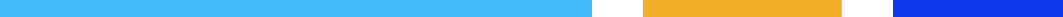 Organización comunal: Asociación de Desarrollo Integral de Limoncito de Coto Brus Código de registro: 1573Actividad Socioproductiva: Producción de lácteos (Planta Quesera). Descripción: En el pasado también se elaboraron otros productos como yogurt, helados, leche en bolsa, pero actualmente sólo se está produciendo queso fresco.Año de inicio de la actividad socioproductiva: 2014 Dirección: Brunca, Puntarenas, Coto Brus, Limoncito  Persona de contacto: Pektovic Madrigal Fonseca, Asociación de Desarrollo.                                       Alcides Monge, Administrador del proyecto. Contacto: 2773-3645/ 8725-1483/ adi.limoncito@yahoo.com  Nivel de actividad productiva, según clasificación de Dinadeco: Nivel 3Productos que ofrece: Queso fresco (tipo Turrialba). Alianzas estratégicas: Banco Popular y Dinadeco. Actualmente se trabaja en el financiamiento de una propuesta para la ampliación de la infraestructura. 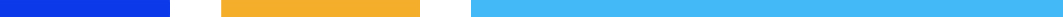 